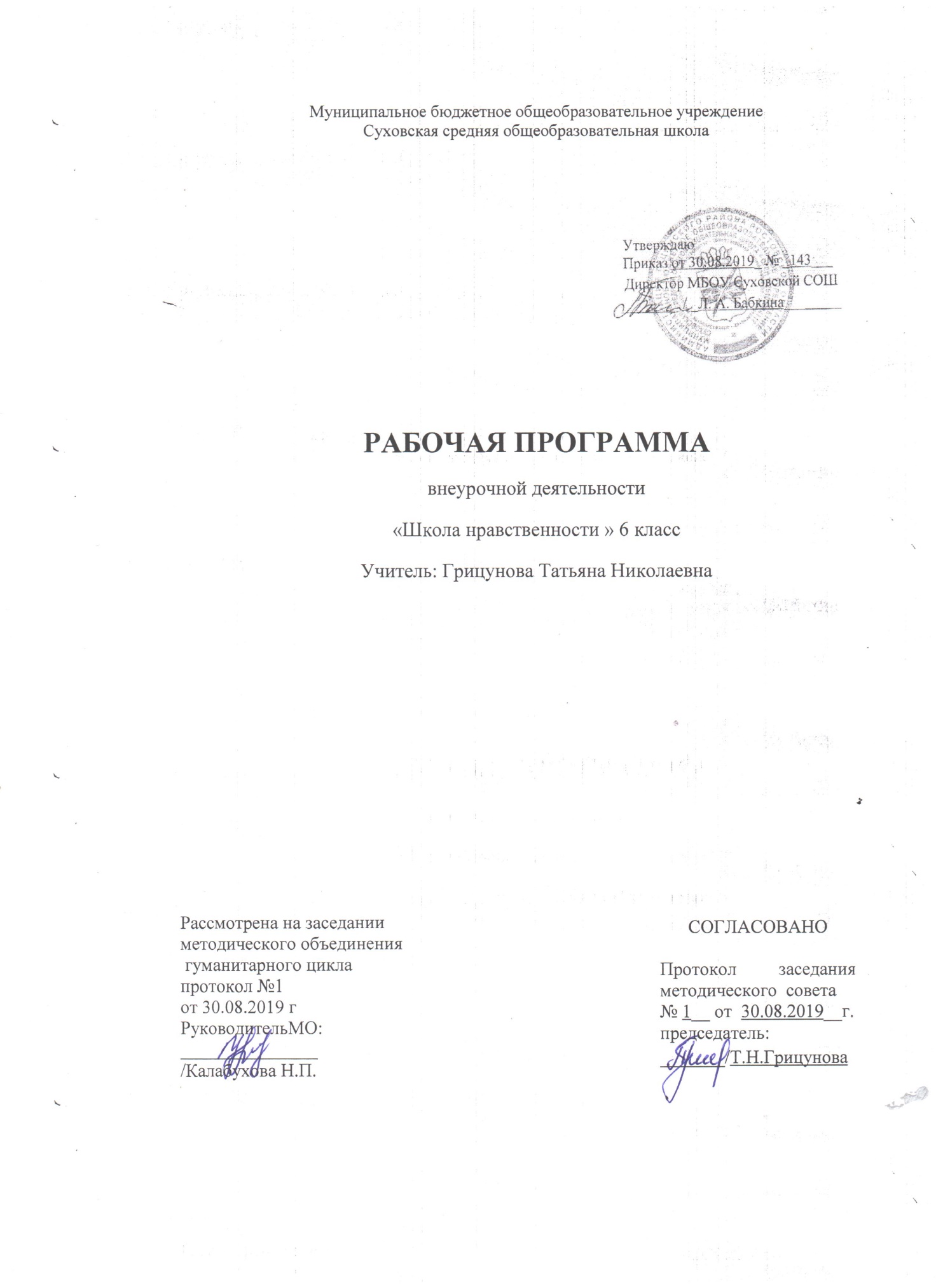  ПОЯСНИТЕЛЬНАЯ ЗАПИСКА	Нравственное воспитание и развитие личности в воспитательно-образовательном процессе всегда стояло на первом месте и являлось важным компонентом в целостной системе образования. Образованию отводится ключевая роль в духовно-нравственной консолидации российского общества, его сплочении перед лицом внешних и внутренних вызовов, в укреплении социальной солидарности, в повышении уровня доверия человека к жизни в России, к согражданам, обществу, государству, настоящему и будущему своей страны. Актуализация проблем нравственного воспитания в настоящее время обусловлена изменениями в общественном сознании, связанными с возрастанием потребности в гуманных отношениях, с утратой ценностно-смысловых ориентиров бытия людей в обществе. Исходя из этого, следует обозначить важные положения, которые следует учесть:Необходимость в подготовке высоконравственного поколения для общества.Способствовать формированию личности подростка, способного оказывать противодействие негативному влиянию из внешней среды.Дать необходимую базу духовно-нравственных знаний для формирования норм поведения и определённых действий в обществе.	Таким образом, реализация программы духовно-нравственного направления актуальна и важна в рамках современного общества с учётом ряда существующих в нём проблем, таких как деидеологизация и антидуховность. Всё больше и больше людей приходят к пониманию того, что для духовного возрождения общества недостаточно только знаний, даваемых традиционным образованием. Нравственные импульсы нельзя рационально усвоить посредством чисто научного образования, никакая сумма наук сама по себе не в состоянии заменить любовь, веру, сострадание.	Программа духовно-нравственного воспитания и развития учащихся разработана в соответствии с требованиями Закона «Об образовании», Федерального государственного образовательного стандарта основного общего образования, на основании Концепции духовно-нравственного развития и воспитания личности гражданина России, программы развития универсальных учебных действий и опыта реализации воспитательной программы по гражданско-правовому и нравственному образованию в МБОУ Киселёвского городского округа «Средняя общеобразовательная школа № 25».	В соответствии с Федеральным государственным образовательным стандартом основного общего образования программа духовно-нравственного воспитания и развития опирается на следующие ценности:патриотические чувства гражданина России;гражданская идентификация;общечеловеческие ценности;социальная солидарность;нравственное самосовершенствование.	Программа «Школа нравственности » будет реализована в течение 4 лет. Содержание программы структурировано в виде разделов-модулей:6 класс – «Правила морали» (34 часа);	Отбор содержания проведён с учётом системно-деятельностного подхода, в соответствии с которым обучающиеся осваивают предметно-деятельностное содержание, значимое для формирования умений повседневной, личностно и общественно значимой практической деятельности.	Программа включает следующие разделы: пояснительную записку с требованиями к результатам внеурочной деятельности, тематический план, календарно-тематическое планирование, содержание программы.	Цель: создание условий для духовно-нравственного и гражданского становления обучающихся, для их ценностно-смыслового самоопределения. 	Задачи:Воспитывать уважение к культурному многообразию российского общества как важнейшему национальному достоянию.Прививать способность к духовному развитию, нравственному самосовершенствованию, самооценке, пониманию смысла своей жизни, ответственному поведению.Воспитывать толерантность у обучающихся.Развивать способность выражать и отстаивать свою общественную позицию, критически оценивать собственные намерения, мысли и поступки.Развивать готовность к нравственному поведению, культуру и этику взаимоотношений с окружающим миром.Развивать чувства патриотизма и гражданской солидарности.Развивать твёрдую личностную позицию в социуме и лидерские качества, применяя их в процессе деятельности.	Программа реализует поставленные задачи с учётом следующих принципов:Личностно-ориентированный: учёт возрастных особенностей развития личности обучающегося, уровня сформированности его интересов, этических норм и ценностных ориентаций.Принцип демократизации: предоставление участникам педагогического процесса определённых свобод для саморазвития, саморегуляции, самоопределения. Реализуется через соблюдение правил: создавать открытый для общественного контроля и влияния педагогический процесс; создавать правовое обеспечение деятельности педагога и учащихся, способствующее защите их от неблагоприятных воздействий среды и друг на друга; вводить самоуправление учащихся, посредством которого развивать их самовоспитание, самообразование, самообучение; обеспечивать взаимное уважение, такт и терпение во взаимодействии педагогов и учащихся.Принцип разнообразия деятельности: реализуется посредством организации разнообразной деятельности обучающихся.Принцип следования нравственному примеру. Следование примеру – ведущий метод воспитания. Пример – это возможная модель выстраивания отношений подростка с другими людьми и с самим собой, образец ценностного выбора, совершённого значимым другим. Особое значение для духовно-нравственного развития обучающегося имеет пример учителя.Принцип личностной обусловленности: личность человека определяет отношение к нему и его деятельности тех, с кем он непосредственно взаимодействует (педагог – ученик). В процессе развития происходит взаимодействие культур, волевых усилий, эмоциональных своеобразий объекта и субъекта.	При составлении программы учтены психологические особенности обучающихся, включая их гендерные, эмоционально-личностные особенности, а также уровень развития коммуникативной и интеллектуальной сфер.	Методы, используемые при проведении занятий:словесные (рассказ, беседа, объяснение, лекция, работа со справочной литературой);наглядные (наблюдение учащимися естественных объектов, явлений, процессов или их изображений, таблиц, фильмов);практические (наблюдения предметов и явлений в процессе труда и экспериментов, упражнений);метод изложения материала, а также проверка знаний, умений и навыков (рассказ, беседа, контрольные устные, письменные и практические задания, информирование с помощью технических средств обучения);метод самостоятельной работы учащихся (наблюдение, работа с учебной, справочной и научно-популярной литературой);репродуктивный (объяснительно-иллюстративный);эвристический;проблемный.	Особенностью программы является интеграция урочной, внеурочной и внешкольной деятельности.	Программа определяет минимальный объём содержания внеурочной деятельности, оставляя возможность дополнения её вариативной составляющей педагогическим коллективом образовательного учреждения при участии обучающихся и их родителей. Содержание урочной деятельности представлено следующими предметными областями: филология (уроки русского языка, литературы), обществознание и естествознание (уроки истории, обществознания, биологии), искусство (уроки музыки и изобразительного искусства), технология (уроки технологии).	Содержание внеурочной и внешкольной деятельности дополняет, расширяет, конкретизирует представления обучающихся о нравственных основах поведения в обществе и создаёт условия для применения полученных знаний в разнообразной деятельности созидательного характера.Планируемые результаты воспитания и развития школьников	Планируемые результаты воспитания определяются поставленными выше задачами и ориентируются на следующие критерии:	1. Изменения в модели поведения школьника:проявление коммуникативной активности при получении знаний в диалоге и монологическом высказывании;соблюдение культуры поведения и общения, правильных взаимоотношений; проявление взаимопомощи;использование полученной на уроках информации во внеурочной и внешкольной деятельности;осознанное понимание необходимости следовать общечеловеческим ценностям; объективная оценка поведения реальных лиц, героев художественных произведений и фольклора с точки зрения соответствия нравственным ценностям.	2. Изменения в мотивационной и рефлексивной сфере личности:способность объективно оценивать собственное поведение и поведение других людей;сформированность самоконтроля и самооценки: действие контроля ситуативного поведения, побуждение вовремя его изменить;способность видеть свои недостатки и желание их исправить;снижение уровня неблагополучного поведения в среде школьников и молодёжи;сохранение патриотического и культурного наследия.	Личностные результаты предусматривают умения:формулировать личные учебные задачи по освоению модели успешного общения;согласовывать цели совместных дел в команде со своими собственными интересами;рефлексировать личный опыт общения, проводить его самооценку;высказывать личную точку зрения.	Метапредметными результатами являются умения:собирать необходимую информацию в библиотеке, Интернете, делать выписки с библиографическими ссылками;представлять информацию в виде тезисов, выступать тезисно;рефлексировать опыт проблемно-ценностного обсуждения актуальных вопросов нравственности;применять способы аргументации (рассуждение, научное доказательство, ссылки на опыт, традиции, авторитетное мнение, здравый смысл);применять принципы работы в команде в жизненных ситуациях.	Предметными результатами являются представления:об этической картине мира, роли нравственности в истории и культуре нашей страны с позиции нравственных общечеловеческих установок;о нормах поведения в разных жизненных ситуациях с переживанием этического опыта их разрешения;о моральной стороне общества с пониманием роли человека в нём как личности;о правах и обязанностях гражданина России. 	Программа ориентирована на обучающихся 5–9 классов основной общеобразовательной школы. Занятия проводятся 1 раз в неделю. Каждое занятие представляет собой различные формы сотрудничества: беседа, диалог, игра, дискуссия, диспут, викторина, аукцион, суд, виртуальная экскурсия, составление ребусов и кроссвордов, тезауруса, анализ поведенческих ситуаций. При переходе из одного класса в другой объём и уровень знаний расширяется, углубляется и дополняется.	Занятие, проводимое в рамках программы «Школа нравственности», является дополнительным средством решения задач образовательного, нравственного и воспитательного характера. Воспитательный процесс строится таким образом, что в нём предусматриваются ситуации, в которых школьник ставится перед необходимостью самостоятельного нравственного выбора. В процессе занятий активно используются этические беседы, проводится частая смена видов деятельности с учётом возраста школьников. Происходит постоянное общение учителя, ученика и одноклассников, что способствует формированию нравственного поведения ребёнка, обогащается его жизненный опыт.Перечень оборудования, необходимого для реализации программыЛитература согласно тематике курса.Мультимедийное оборудование.Кинопроектор.Электронные пособия по курсу.Интерактивная доска.6 КЛАССПРАВИЛА МОРАЛИ	Цель: развитие готовности к нравственному поведению, культуры и этики взаимоотношений с окружающим миром.	Задачи: Формировать у учащихся ценностное отношение к окружающему миру.Познакомить с нормами поведения в разных жизненных ситуациях, показав пути решения возникающих проблем.Формировать представления о моральной стороне общества, показав роль человека в нём как личности.Тематический планКалендарно-тематическое планированиеСодержание программыРаздел I. Вводное занятие (1 час)	Беседа на тему «Что такое мораль?», показывающая необходимость и актуальность изучения курса, роль человека как личности в обществе. Дискуссия.Раздел II. Стороны поведенческой стороны человека (7 часов)	Беседы с элементами игрового тренинга «Вежливость как часть жизни», «Нам жизнь дана на добрые дела», «Правила культурного человека». Тематическая дискуссия «Учимся правильно жить и дружить». Аукцион знаний «Азбука вежливости».Раздел III. Основы морали (7 часов)	Этическая беседа «Морально-этические нормы». Тематическая дискуссия «Природа морали». Беседа с элементами игрового тренинга «Свобода и моральная ответственность личности».Раздел IV. Этика отношений в коллективе (9 часов)	Этическая беседа «Если радость на всех одна». Анализ и обыгрывание ситуаций по темам «Мой класс – мои друзья», «Самолюб – никому не люб». Дискуссии по темам «О дружбе мальчиков и девочек», «Подарок коллективу».Раздел V. Я и другие (8 часов)	Игра «Как вести себя друг с другом». Этическая беседа «О заботливом отношении к людям». Создание и решение проблемных ситуаций по темам «О ссоре», «Немного о доброте».Итоговые занятия (2 часа)	Практические занятия. «Говорящая шляпа».ИНФОРМАЦИОННЫЕ ИСТОЧНИКИДля педагога:Петрова В., Стульник Т., Хомякова И. Азбука нравственности. Методические указания учителям // Сельская школа. 2002. № 1. С. 51.Петрова В., Стульник Т., Хомякова И. Азбука нравственности. Методические указания учителю по проведению уроков // Сельская школа. 2002. № 2. С. 51.Ахмедьянова А.Г. Опыт, проблемы и перспективы духовно-нравственного воспитания школьников // Стандарты и мониторинг в образовании. 2010. № 3. С. 38–42.Бечиева Х.Э. Будьте добрыми и человечными // Классный руководитель. 2009. № 2. C. 85–92.Данилюк А.Я., Кондаков А.М., Тишков В.А. Концепция духовно-нравственного развития и воспитания личности гражданина России. – М.: Просвещение, 2009.Государственные образовательные стандарты нового поколения в контексте формирования нравственных и духовных ценностей обучающихся: Резолюция, принятая участниками конференции // Вестник образования России. 2008. № 5. С. 71–74.Галицкая И.А., Метлик И.В. Понятие «духовно-нравственное воспитание» в современной педагогической теории и практике // Педагогика. 2009. № 10. С. 36–46.Гликман И.З. Практический аспект нравственного воспитания // Народное образование. 2010. № 5. С. 259–263.Григорьев Д. Социальное и духовное в воспитании человека // Воспитательная работа в школе. 2009. № 10. С. 23–27.Губанова Е.В., Пушнова Ю.Б. Духовно-нравственное развитие и воспитание личности гражданина России // Воспитание школьников. 2011. № 5. С. 8–14.Жарковская Т.Г. Организация духовно-нравственного образования средствами различных учебных дисциплин // Педагогика. 2008. № 10. С. 49–53.Каршинова Л.В. Духовное и нравственное развитие и воспитание личности в образовательном пространстве // Эксперимент и инновации в школе. 2010. № 6. С. 48–52.Кетова Т.В. Классные часы духовно-нравственной направленности // Начальная школа. 2011. № 9. С. 76–78.Костьянова Е.Ю. Нравственное образование в средней школе: единство воспитывающих и обучающих технологий // Классный руководитель. 2008. № 5. С. 102–106.Селиванова О. Формирование ценностных ориентаций обучающихся // Воспитание школьников. 2008. № 10. С. 21–23.Соловцова И.А. Духовное воспитание: система понятий // Педагогика. 2008. № 4. С. 11–17.Тельканова Г. Формирование нравственных ценностных ориентаций старшеклассников // Учитель. 2009. № 3. С. 41–43.Якунина И.В. Духовно-нравственное воспитание подрастающего поколения // Дополнительное образование и воспитание. 2011. № 1. С. 19–21.Здравый смысл [Электронный ресурс] –	http://razumru.ru/humanism/journal/53/nik_koz.htmЭтическое воспитание [Электронный ресурс] –	http://www.etika.narod.ru/liter.htmВ помощь психологу [Электронный ресурс] –	http://www.psiholognew.com/mlad016.htmlДля обучающихся:Артюхова И.С. Ценности и воспитание // Педагогика. 1999. № 4. С. 78–80.Барановский Н.А., Матюшкова Т.И., Шавель Ш.А. и др. (науч. ред. Бабосов Е.М.). Свободное время и духовное богатство личности // Минск: Наука и техника. 1983.Большой энциклопедический словарь. 2-е изд., перераб. и доп. – М.: Большая Российская энциклопедия; СПб.: Норинт. 2000.Виноградова Н.Д. Привычка – основа нравственного воспитания // Педагогика. 2007.Лившиц Р.Л. Духовность и бездуховность личности. Екатеринбург. 1997.Марьенко И.С. Нравственное становление личности. М. 1985.Силуянова И.В. Духовность как способ жизнедеятельности человека // Философские науки. 1990. № 12. С. 100–104.Сухомлинский В.А. Избранные педагогические сочинения. М. 1980.Философский словарь // под ред. И.Т. Фролова. 5-е изд. М.: Политиздат. 1987.Наименование рабочей программыАннотация к рабочей программеРабочая программа внеурочной деятельности «Школа нравственности»6 классФГОС ОООПрограмма духовно-нравственного воспитания и развития учащихся разработана в соответствии с требованиями Закона «Об образовании», Федерального государственного образовательного стандарта основного общего образования, на основании Концепции духовно-нравственного развития и воспитания личности гражданина России.Рабочая программа внеурочной деятельности «Школа нравственности»6 классФГОС ОООУчебник: Рабочая программа внеурочной деятельности «Школа нравственности»6 классФГОС ОООКоличество часов: рабочая программа рассчитана по 1 часу в неделю, общий объем  34 часа в год.Рабочая программа внеурочной деятельности «Школа нравственности»6 классФГОС ОООЦели программы:создание условий для духовно-нравственного и гражданского становления обучающихся, для их ценностно-смыслового самоопределения. Наименование разделов, темКоличество часовКоличество часовКоличество часовНаименование разделов, темВсеЛекцииПрактикаРаздел I. Вводное занятие11Раздел II. Стороны поведенческой стороны человека734Раздел III. Основы морали734Раздел IV. Этика отношений в коллективе945Раздел V. Я и другие835Итоговые занятия22Итого341420ДатаНазвание разделов, темКол-во часовКол-во часовКол-во часовФормы учебного сотруд-ничестваУУДФормы контроляДатаНазвание разделов, темВсе Лекции Практика Формы учебного сотруд-ничестваУУДФормы контроля04.09Раздел I. Вводное занятие.1. Введение11ДискуссияЛичностные: понимают значение знаний для человекаИндивидуальная11.0918.09.25.09.Раздел II. Стороны поведенческой стороны человека.2. Вежливость как часть жизни.3–4. Нам жизнь дана на добрые дела.5. Правила культурного человека.6–7. Азбука вежливости.8. Учимся правильно жить и дружить734Аукцион знаний, игровой тренингПознавательные: строят осознанное речевое высказывание в устной форме; дополняют и расширяют знания.Коммуникативные: принимают и высказывают мненияИндивидуальная (анкетирование), групповая, фронтальная02.1009.1016.1023.1006.1113.1120.11Раздел III. Основы морали.9–10. Морально-этические нормы.11–12. Природа морали.13–15. Свобода и моральная ответственность личности734Этическая беседа, игровой тренингПознавательные: строят осознанное речевое высказывание в устной форме; дополняют и расширяют знания.Коммуникативные: принимают другое мнение и допускают существование различных точек зренияИндивидуальная (тест), групповая27.1104.1211.1218.1225.1215.0122.0129.0105.02Раздел IV. Этика отношений в коллективе.16–17. Если радость на всех одна.18–19. Мой класс – мои друзья.20–21. Самолюб – никому не люб.22–23. О дружбе мальчиков и девочек.24. Подарок коллективу945Анализ ситуаций, дискуссияПознавательные: строят осознанное речевое высказывание в устной форме; осуществляют поиск существенной информации.Коммуникативные: принимают и высказывают мненияИндивидуальная, групповая12.0219.0226.0204.0311.0318.0301.0408.04Раздел V. Я и другие.25–26. Как вести себя друг с другом.27–28. О заботливом отношении к людям.29–30. О ссоре.31–32. Немного о доброте835Игра, этическая беседаПознавательные: строят осознанное речевое высказывание в устной форме; осуществляют поиск существенной информации.Коммуникативные: принимают и высказывают мненияИндивидуальная (анкетирование), групповая, фронтальная15.0422.0433–34. Итоговые занятия311«Говорящая шляпа»Личностные: понимают значение знаний для человека.Регулятивные: определяют уровень усвоения изучаемого материалаИндивидуальная (тесты), фронтальная